                                                              «____» _________________ 20___г.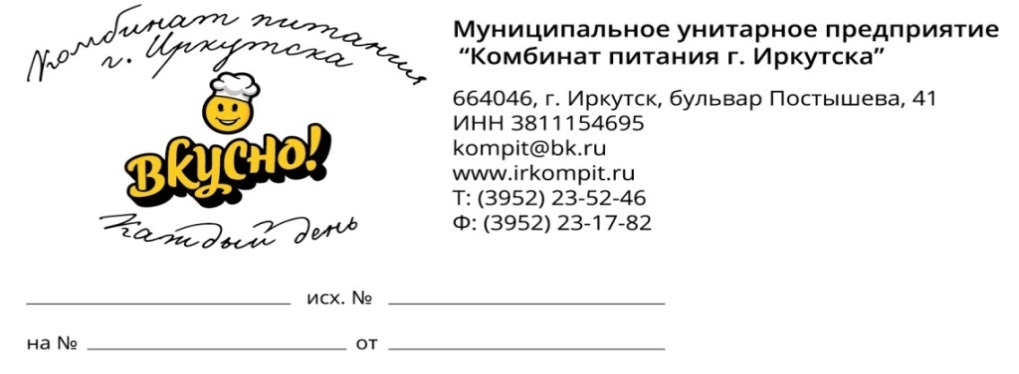                                                               МБДОУ № ______________МЕНЮ ЕЖЕДНЕВНОЕ (Полный цикл)День 4Возрастная категория детей   ____________________________Время пребывания детей (с 12-ти часовым пребыванием)Заведующая МБДОУ (ФИО) ___________________          подпись _______________Шеф-повар (ФИО) ____________________________         подпись ________________№ сборника рецептурНаименование блюдаЯСЛИЯСЛИСАДСАД№ сборника рецептурНаименование блюдаОбъем порции блюдаЭнергетическая ценность (Ккал)Объем порции блюдаЭнергетическая ценность (Ккал)ЗАВТРАК№91, Пермь 2001Каша жидкая молочная кукурузная150168,18180201,84Пром. выпускБатон2562,552562,55Пром. выпускСыр порциями1034,461551,76№414, Москва 2016Кофейный напиток с молоком18084,2720093,582-Й ЗАВТРАКПром. выпускФруктовое пюре в инд. упаковке12555,7012555,70ОБЕДТТК №3Салат «Зайчик»3055,925093,17№88, Москва 2016Суп картофельный с макаронными изделиями и мясными фрикадельками150/1069,02180/1081,12№292, Москва 2016Жаркое по - домашнему150307,84180368,90№54-32, Москва 2022Компот из свежих яблок15073,2018087,82Пром. выпускХлеб ржаной2034,242034,24Пром. выпускХлеб пшеничный2050,882050,88УПЛОТНЕННЫЙ ПОЛДНИК№71, Москва 2017Овощи натуральные свежие (___________________)3050ТТК №2186Котлета «Классика» п/ф      МУП КП70161,9770161,97№350/368, Москва 2016Овощи в молочном соусе11066,5115090,83№508, Пермь 2018Напиток с витаминами и пребиотиками «Витошка»--20063,60№256, Пермь 2001Напиток из плодов шиповника20088,3--Пром. выпускХлеб пшеничный2050,883070,30Пром. выпускХлеб ржаной3048,403048,40 УЖИНПром. выпускСок фруктовый в ассортименте20078,2020078,20Пром. выпускКондитерские изделия (сушка)2073,102073,10Энергетическая ценность рациона питания на одного ребенка (Ккал):Энергетическая ценность рациона питания на одного ребенка (Ккал):Энергетическая ценность рациона питания на одного ребенка (Ккал):